Doç. Dr. Mustafa Türker received PhD degree in Biochemical Engineering from University of Manchester (UK) and joined R&D department at Pakmaya. He has worked at various positions in the company and now serves as Director of R&D and Environment. His principal research and industrial interests focus on industrial biotechnology, yeast and bacterial fermentations, organic acids, drying and environmental biotechnology. He has led and actively involved in several nationally and internationally funded projects and collaborated with several universities in Türkiye and Europe and authored two books and several papers in scientific journals as well as in national and international conferences. He also lectures on fermentation technology and bioseparations at Technical University of Istanbul.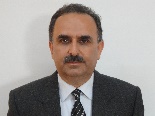 